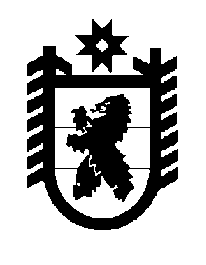 Российская Федерация Республика Карелия    ПРАВИТЕЛЬСТВО РЕСПУБЛИКИ КАРЕЛИЯРАСПОРЯЖЕНИЕот 29 августа 2018 года № 561р-Пг. Петрозаводск  В соответствии с пунктом 7 постановления Правительства Российской Федерации от 30 апреля 2018 года № 534 «О внесении изменений в некоторые акты Правительства Российской Федерации в связи с продлением особенностей функционирования оптового и розничных рынков на территориях отдельных частей ценовых зон оптового рынка» одобрить и подписать соглашения о порядке реализации установленных Правительством Российской Федерации критериев на территории Республики Карелия:между Министерством энергетики Российской Федерации, Федеральной антимонопольной службой, Правительством Республики Карелия, Государственным комитетом Республики Карелия по ценам и тарифам, публичным акционерным обществом «Межрегиональная распределительная сетевая компания Северо-Запада», обществом с ограниченной ответственностью «Энергокомфорт». Единая карельская сбытовая компания»;   между Министерством энергетики Российской Федерации, Федеральной антимонопольной службой, Правительством Республики Карелия, Государственным комитетом Республики Карелия по ценам и тарифам, публичным акционерным обществом «Межрегиональная распределительная сетевая компания Северо-Запада», акционерным обществом «ТНС энерго Карелия»;   между Министерством энергетики Российской Федерации, Федеральной антимонопольной службой, Правительством Республики Карелия, Государственным комитетом Республики Карелия по ценам и тарифам, публичным акционерным обществом «Межрегиональная распределительная сетевая компания Северо-Запада», обществом с ограниченной ответственностью «Межрегиональная энергосбытовая компания»;между Министерством энергетики Российской Федерации, Федеральной антимонопольной службой, Правительством Республики Карелия, Государственным комитетом Республики Карелия по ценам и тарифам, публичным акционерным обществом «Межрегиональная распределительная сетевая компания Северо-Запада», обществом с ограниченной ответственностью «РУСЭНЕРГОРЕСУРС»;    между Министерством энергетики Российской Федерации, Федеральной антимонопольной службой, Правительством Республики Карелия, Государственным комитетом Республики Карелия по ценам и тарифам, публичным акционерным обществом «Межрегиональная распределительная сетевая компания Северо-Запада», обществом с ограниченной ответственностью «РУСЭНЕРГОСБЫТ»;    между Министерством энергетики Российской Федерации, Федеральной антимонопольной службой, Правительством Республики Карелия, Государственным комитетом Республики Карелия по ценам и тарифам, публичным акционерным обществом «Межрегиональная распределительная сетевая компания Северо-Запада», акционерным обществом «Карельский окатыш»;    между Министерством энергетики Российской Федерации, Федеральной антимонопольной службой, Правительством Республики Карелия, Государственным комитетом Республики Карелия по ценам и тарифам, публичным акционерным обществом «Межрегиональная распределительная сетевая компания Северо-Запада», акционерным обществом «Транссервисэнерго».
           Глава Республики Карелия                                                              А.О. Парфенчиков